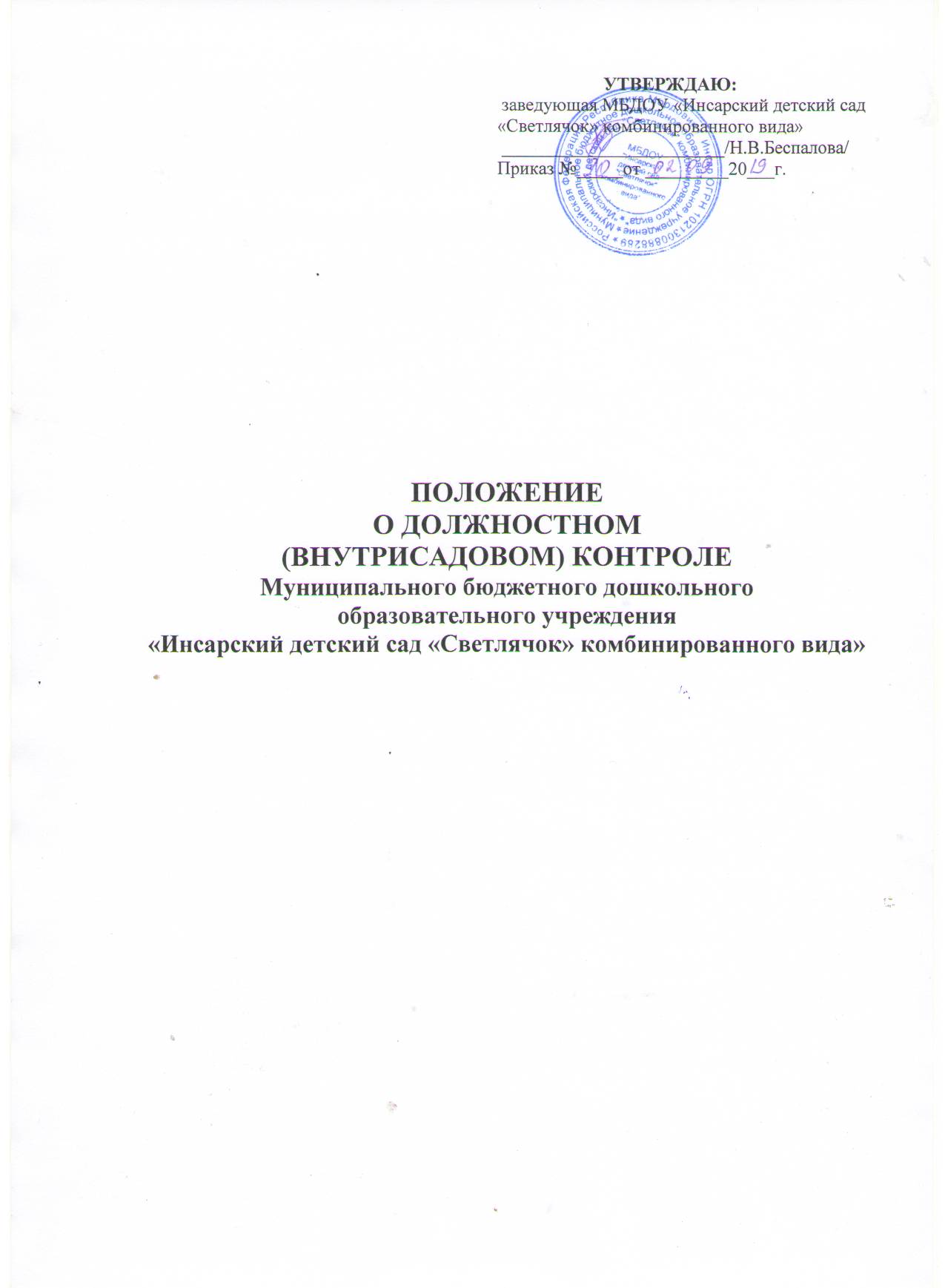 1. Общие положения1.1. Настоящее положение разработано для Муниципального бюджетного дошкольного образовательного учреждения «Инсарский детский сад «Светлячок» комбинированного вида» (далее — Учреждение) в соответствии с Федеральным  законом РФ от 29 декабря 2012 г. N 273-ФЗ "Об образовании в Российской Федерации", Уставом Учреждения и регламентирует содержание и порядок проведения контрольной деятельности в Учреждении.1.2. Должностной контроль является основным источником информации для анализа состояния деятельности Учреждения, получения достоверных результатов деятельности всех участников образовательного процесса; процесс контроля призван снять затруднения участников образовательного процесса и повысить его эффективность.Должностной контроль заключается в проведении администрацией Учреждения и (или) специально созданной комиссией наблюдений, обследований, осуществляемых в порядке руководства и контроля в пределах своей компетенции за соблюдением работниками Учреждения законодательных и других нормативно-правовых актов РФ, Учредителя.1.4. Должностные лица, занимающиеся контрольной деятельностью, руководствуются законодательством в области образования, указами Президента РФ, Постановлениями и распоряжениями Правительства России, нормативными правовыми актами, изданными Минобразования России, органами местного самоуправления, Учредителем, Уставом Учреждения, локальными актами Учреждения, настоящим Положением, приказами о проведении контроля,  должностными инструкциями.1.5. Целью контрольной деятельности Учреждения является:— совершенствование деятельности Учреждения;—повышение профессионального мастерства и квалификации педагогических работников Учреждения;— улучшение качества образования воспитанников Учреждения.1.6. Срок данного Положения не ограничен. Данное Положение действует до принятия нового.2. Основные задачи должностного контроля2.1. Основными задачами должностного контроля Учреждения являются:— контроль исполнения нормативно-правовых актов, регламентирующих деятельность Учреждения;— выявление случаев нарушений и неисполнения нормативно-правовых актов, регламентирующих деятельность Учреждения, принятие мер по их пресечению;— анализ причин, лежащих в основе нарушений, принятие мер по их предупреждению;— защита прав и свобод участников образовательного процесса Учреждения;— анализ и экспертная оценка эффективности результатов деятельности работников Учреждения;— изучение результатов деятельности сотрудников, выявление положительных и отрицательных тенденций в организации образовательного процесса и разработка на этой основе предложений по изучению, обобщению и распространению педагогического опыта и устранению негативных тенденций;— совершенствование качества воспитания и образования воспитанников Учреждения с одновременным повышением ответственности должностных лиц за конечный результат;— контроль реализации образовательных программ, соблюдения Устава и иных локальных актов Учреждения;— анализ результатов исполнения приказов по Учреждению;— анализ и прогнозирование тенденций развития образовательного процесса в Учреждении;— оказание методической помощи педагогическим работникам Учреждения в процессе контроля.3. Организационные виды, формы и методы должностного контроля3.1. Контрольная деятельность в Учреждении может осуществляться в виде плановых, оперативных проверок и текущего контроля.3.1.1. Контрольная деятельность в виде плановых проверок проходит в соответствии с утвержденным планом-графиком, который обеспечивает периодичность и исключает нерациональное дублирование в организации проверок и доводится до членов педагогического коллектива в начале учебного года.3.1.2. Контрольная деятельность в виде оперативных проверок осуществляется для установления фактов и проверки сведений о нарушениях, указанных в обращениях родителей (законных представителей) или других граждан, организаций, урегулирования конфликтных ситуаций в отношениях между участниками образовательного процесса.3.2. По совокупности вопросов, подлежащих проверке, плановый контроль проводится в виде тематических (одно направление деятельности) или комплексных проверок (два и более направлений).3.2.1. Тематический контроль проводится по отдельным проблемам деятельности Учреждения.Тематический контроль направлен не только на изучение фактического состояния дел по конкретному вопросу, но и на внедрение новых образовательных и здоровьесберегающих технологий, форм и методов работы, опыта работников МБДОУ.Темы контроля определяются в соответствии с годовым планом работы Учреждения на основании проблемно-ориентированного анализа работы Учреждения по итогам предыдущего учебного года.В ходе тематического контроля проводятся тематические исследования (анкетирование, тестирование), анализируется практическая деятельность педагогических работников (через посещение занятий, воспитательные мероприятия с детьми, родителями, организация и проведение режимных моментов, проверку документации).3.2.2. Одной из форм тематического контроля является персональный контроль. В ходе персонального контроля, проверяющий изучает:— уровень знаний работника в области его компетенции, его профессиональное мастерство;— уровень исполнения работником его должностных обязанностей;— уровень овладения педагогом новыми образовательными технологиями, наиболее эффективными формами, методами и приемами обучения;— результаты деятельности работника МБДОУ и пути их достижения.3.2.3. Одной из форм комплексного контроля является фронтальный контроль. Фронтальный контроль проводится с целью получения полной информации о состоянии образовательного процесса. Фронтальный контроль предусматривает проверку в полном объеме педагогической работы в одной группе в течение нескольких дней. Эта форма контроля позволяет получить всестороннюю информацию о выполнении программы воспитания в целом, дает материалы для глубокого педагогического анализа, выводов и помогает определить дальнейшие направления в работе.3.2.4. Методами должностного контроля могут быть:·  анализ документации,·  обследование,·  наблюдение,·  экспертиза,·  анкетирование,·  тестирование,·  опрос участников образовательного процесса,·  контрольные срезы освоения образовательных программ,·  иные правомерные методы, способствующие достижению цели контроля.3.2.5. Текущий (оперативный) контроль направлен на изучение вопросов, требующих постоянного контроля, контроля не реже одного раза в квартал, контроля не реже одного раза в месяц.4. Организация должностного контроля4.1. Должностной контроль в Учреждении осуществляется заведующей дошкольным образовательным учреждением, старшим воспитателем, старшей медсестрой, а также руководителями методических объединений, другими специалистами в рамках полномочий, определенных приказом руководителя образовательного учреждения и согласно утвержденного плана контроля.4.2. Контрольная деятельность является составной частью годового плана работы Учреждения.4.3. Заведующий, не позднее, чем за 2 недели, издает приказ о сроках и теме предстоящего контроля, устанавливает срок предоставления итоговых материалов, назначает ответственного, доводит до сведения проверяемых и проверяющих план-задание предстоящего контроля.4.4. План-задание предстоящего контроля составляется заведующей, либо старшим воспитателем. План-задание определяет вопросы конкретной проверки, которые должны обеспечить достоверность и сравнимость результатов контроля для подготовки итогового документа.4.5. Периодичность и виды контрольной деятельности определяются необходимостью получения объективной информации о реальном состоянии дел и результатах деятельности работников Учреждения. Нормирование и тематика проверок находятся в исключительной компетенции заведующего Учреждением.4.6. Основания для должностного контроля:— годовой план-график контроля;— задание руководства органа управления образованием (проверка состояния дел для подготовки управленческих решений, которое должно быть документально оформлено);— обращение физических и юридических лиц по поводу нарушений в области воспитания и образования (оперативный контроль).4.7. Продолжительность тематических или комплексных (фронтальных) проверок не должна превышать 5—10 дней, с посещением не более 5 занятий, исследованием режимных моментов и других мероприятий.4.8. Работник должен быть предупрежден о проведении плановой проверки заранее.4.9. При проведении оперативных (экстренных) проверок педагогические и другие работники могут не предупреждаться заранее.Экстренным случаем считается письменная жалоба родителей (законных представителей) на нарушение прав воспитанника, законодательства об образовании, а также случаи грубого нарушения законодательства РФ, трудовой дисциплины работниками Учреждения.4.10. Результаты тематического и комплексного контроля оформляются в виде справки о результатах контроля. Итоговый материал должен содержать констатацию фактов, выводы и при необходимости предложения.4.11. Текущий контроль фиксируется в виде констатации фактов в картах контроля (анализа, наблюдения). По результатам текущего контроля в картах оформляются выводы и рекомендации.4.11. Информация о результатах должностного контроля доводится до работников Учреждения в течение 7 дней с момента завершения проверки.4.12. Проверяющие и проверяемые после ознакомления с результатами контрольной деятельности должны поставить подписи под итоговыми документами. При этом, проверяемые имеют право сделать запись о несогласии с результатами контроля в целом или по отдельным фактам и выводам. Если нет возможности получить подпись проверяемого, запись об этом делает председатель комиссии, осуществляющий проверку, или заведующий Учреждением.4.13. По итогам контроля, в зависимости от его формы, целей, задач, а также с учетом реального положения дел:— проводятся заседания Совета педагогов, производственные собрания, рабочие совещания с работниками МБДОУ;— сделанные замечания и предложения фиксируются в документации согласно номенклатуре дел Учреждения;— результаты контроля могут учитываться при аттестации педагогических работников, но не являются основанием для заключения аттестационной комиссии.4.14. Заведующий Учреждением по результатам контроля принимает следующие решения:— об издании соответствующего приказа;— об обсуждении итоговых материалов контроля коллегиальным органом;— о повторном контроле с привлечением определенных специалистов (экспертов);— о привлечении к дисциплинарной ответственности должностных лиц, педагогических и других работников;— о поощрении работников и др.4.15. О результатах проверки сведений, изложенных в обращениях родителей, а также в обращении и запросах других граждан и организаций, сообщается им в установленном порядке и в установленные сроки.5. Примерный перечень вопросов, подлежащихдолжностному контролю5.1. Заведующая МБДОУ и (или) по ее поручению старший воспитатель , другие специалисты в рамках полномочий, определенных приказом руководителя образовательного учреждения, вправе осуществлять должностной контроль результатов деятельности работников по вопросам:- осуществления государственной политики в области образования;- использования финансовых и материальных средств в соответствии с нормативами и по назначению;- использования методического обеспечения в образовательном процессе;- реализации утвержденной образовательной программы и учебного плана МБДОУ;- соблюдения календарных планов;- соблюдения Устава, правил внутреннего трудового распорядка и иных локальных актов образовательного учреждения;- другим вопросам в рамках компетенции проверяющих лиц.6. Права участников должностного контроля6.1. При осуществлении контрольной деятельности проверяющий имеет право:— знакомиться с документацией в соответствии с должностными обязанностями работника МБДОУ, его аналитическими материалами;— изучать практическую деятельность педагогических работников через посещение и анализ занятий, других мероприятий с детьми, наблюдение режимных моментов;— проводить мониторинг образовательного процесса с последующим анализом полученной информации;— организовывать социологические, психологические, педагогические исследования;— делать выводы и принимать управленческие решения.6.2. Проверяемый работник МБДОУ имеет право:— знать сроки контроля и критерии оценки его деятельности;— знать цель, содержание, виды, формы и методы контроля;— своевременно знакомиться с выводами и рекомендациями проверяющих;— обратиться в конфликтную комиссию профсоюзного комитета Учреждения или вышестоящие органы управления образованием при несогласии с результатами контроля.7. ОтветственностьЧлены комиссии, занимающейся контрольной деятельностью в Учреждении, несут ответственность:-  за достоверность излагаемых фактов, представляемых в справках по итогам контроля;-  за тактичное отношение к проверяемому работнику во время проведения контрольных мероприятий;-  за качественную подготовку к проведению проверки деятельности работника;-  за ознакомление работника с итогами проверки до вынесение результатов на широкое обсуждение;-  за обоснованность выводов по итогам проверки.8. Делопроизводство8.1. Аналитические материалы по результатам контроля должны содержать в себе следующие разделы:— вид контроля;— форма контроля;— тема проверки;— цель проверки;— сроки проверки;— состав комиссии;— результаты проверки (перечень проверенных мероприятий, документации и пр.);— положительный опыт;— недостатки;— выводы;— предложения и рекомендации;— подписи членов комиссии;— подписи проверяемых.8.2. По результатам контроля заведующий Учреждением издает приказ, в котором указываются:— вид контроля;— форма контроля;— тема проверки;— цель проверки;— сроки проверки;— состав комиссии;— результаты проверки;— решение по результатам проверки;— назначаются ответственные лица по исполнению решения;— указываются сроки устранения недостатков;— указываются сроки проведения повторного контроля;— поощрение и наказание работников по результатам контроля.8.3. По результатам контроля проводится собеседование с проверяемым, при необходимости — готовится сообщение о состоянии дел на административное совещание при заведующей МБДОУ, на педагогическом совете, на Общее собрание работников трудового коллектива Учреждения, на Совет МБДОУ.